NEBRASKA SCHOOL ACTIVITIES ASSOCIATION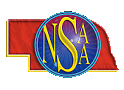 Unified Speech: Duet ActingSECTION 1: STUDENT RECORD INFORMATIONUnified Student’s Name	  ____________________________________________________________________________Date of Birth  _________________	Male        Female         Current Year in School:   9       10       11       12--Duet Partner’s Name _______________________________________________________________________________Date of Birth  _________________	Male        Female         Current Year in School:   9       10       11       12--Name of School ____________________________________________________________________________________Speech Coach’s Name_____________________________ Email Address______________________________________SECTION II: COACH QUESTIONSWhat, if any, accommodations will your Unified Duet need? ______________________________________________ ____________________________________________________________________________________________________________________________________________________________________________________________________SECTION IV: ADMINISTRATOR’S STATEMENTPlease check:I certify that I have reviewed documentation, which verifies that the Unified student is a student with intellectual disabilities as defined by Section 504 of the Rehabilitation Act and/or Title II of the Americans with Disabilities Act, and is currently being served under either of those Acts.	Signature of Administrator ______________________________________	Date ____________________________Instructions for submission:  When completed and signed by all applicable parties, this application form should be submitted to the NSAA office. Head coaches will be notified on March 11th if their student will perform at State. Send to:Taryn Retzlaff, NSAA Assistant Director, tretzlaff@nsaahome.org